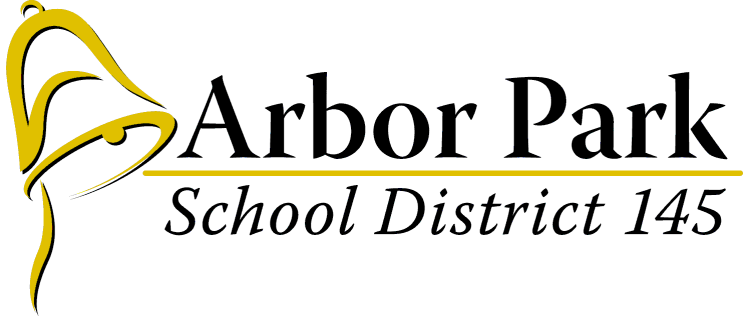 INTRAMURAL / PARENT PERMISSION FORMThe written permission of a student's parent/guardian is required for participation in intramurals. In addition, Arbor Park School District #145 requires parents to assume financial responsibility for all medical and hospital bills incurred as a result of an accidental injury their child sustains while involved in the program. Intramurals may involve some risk of physical injury to the child and parents should be aware of these risks before granting a child permission to participate.I, _____________________________ (Parent/Guardian Name), grant my child permission to participate in intramurals at Arbor Park Middle School.I certify that my child has no known medical or physical condition that might make participation in intramurals detrimental or hazardous to his/her health with the possible exception of: (please list and describe) _______________________________________________________________________________________________________I also grant permission for school officials to obtain necessary medical treatment for my child in an emergency when I cannot be contacted. I understand that reasonable efforts will be made to contact me prior to treatment.  Student’s Name (Please Print)							GradeParent’s Signature								DatePlease list at least two emergency contacts that can be reached in case of an emergency:1) Name:______________________________ Phone Number:____________________ Relationship:_________________2) Name:______________________________ Phone Number:____________________ Relationship:_________________A t-shirt will be provided as part of your participation fee. Please indicate what size t-shirt you would like.YM________YL_________   AS___________ AM___________ AL___________ AXL_____________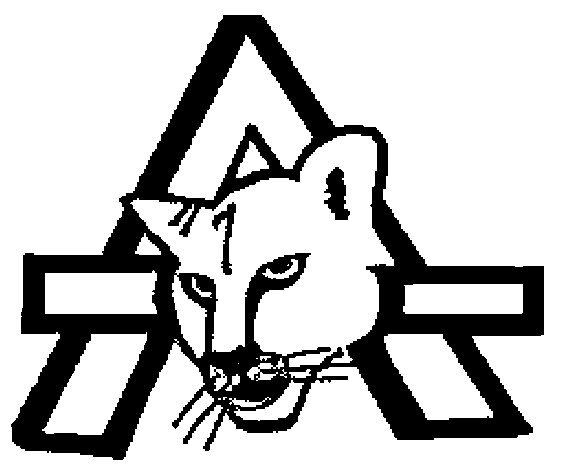 ARBOR PARK MIDDLE SCHOOLDISTRICT 145 ·17303 CENTRAL AVENUE, OAK FOREST, IL 60452-4920 ·(708) 687-5330 ·FAX (708) 535-4527